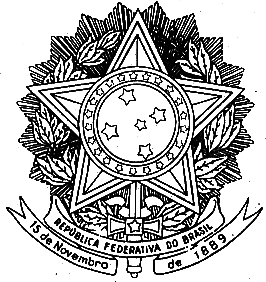 UNIVERSIDADE FEDERAL DA PARAÍBACENTRO DE CIÊNCIAS SOCIAS APLICADAS E EDUCAÇÃOCOORDENAÇÃO DO CURSO DE LICENCIATURA EM LETRAS LÍNGUA ESPANHOLA A DISTÂNCIA COORDENAÇÃO DE LICENCIATURA EM LETRAS LÍNGUA INGLESA A DISTÂNCIAPROCESSO SELETIVO PARA TUTORNOTA DE ESCLARECIMENTO SOBRE A PROVA ESCRITA E A ENTREVISTA Prezado/a Coordenador/a de Polo UAB,Considerando que haverá um evento promovido pela Coordenação Geral da UAB/UFPB com os bolsistas no dia 28/07/2023, comunicamos aos Coordenadores de Polo UAB que participarão do evento que designem um responsável no Polo para organizar e acompanhar a logística de aplicação da prova escrita do processo seletivo para os candidatos a tutores presenciais dos Cursos de Letras Espanhol e Letras Inglês. Lembramos que os candidatos a tutores a distância farão a prova escrita e a entrevista no Campus I da UFPB, nos dias e horários indicados no Edital Retificado.Com relação ao processo seletivo para tutoria presencial, informamos que o material (prova escrita, folha de resposta e lista de frequência) para aplicação da prova escrita e da entrevista será enviado por email pela Comissão Examinadora para a Coordenação de Polo UAB com 24 horas de antecedência. É proibido o compartilhamento e uso de materiais entre candidatos durante a realização da prova escrita.Após a realização da prova escrita (no dia 27/07/2023 das 8h às 11h), antes de sair da sala, a/o candidata/o deverá assinar a lista de presença. Ao término da aplicação da prova escrita, solicitamos que as folhas de respostas dos candidatos sejam digitalizadas pelo responsável e enviadas para o mesmo email pelo  qual receberam o material: selecao.tutorespanholufpb@gmail.com (Comissão Examinadora do Letras Espanhol) e sel.tutor23.ingles.ufpb@gmail.com (Comissão Examinadora do Curso Letras Inglês). Com relação à entrevista da/o candidata/o àa tutoria presencial, esta será realizada no dia 31/07/2023 a partir das 8h para candidatos do curso de Letras Língua Espanhola; e a partir das 10h para candidatos do curso de Letras Língua Inglesa. O responsável no Polo UAB indicará a sala em que a/o candidata/o realizará esta etapa da seleção. A sala deve ser previamente organizada com os recursos tecnológicos necessários para que a/o candidata/o possa participar da entrevista com os membros das Comissões Examinadoras, por meio do Google Meet. A ordem da entrevista dos candidatos à tutoria presencial, a lista de presença e o link da sala virtual serão informadas por email até o dia 28/07/2023. Ressaltamos que a entrevista para a/o candidata/o à tutoria presencial foi transferida para o dia 31/07/2023, tendo em vista que os Coordenadores de Polo UAB participarão do evento.A/O candidata/o a tutoria presencial deve comparecer ao Polo UAB para o qual pleiteia a vaga no dia 31/07/202 com, no mínimo, 15 minutos de antecedência do horário previsto para a entrevista e informar ao responsável no Polo que participará da seleção. Após a entrevista, a/o candidata/o deverá assinar a lista de presença e deixar o local.Reforçamos que é proibido o uso de qualquer equipamento/aparelho eletrônico durante a realização da prova e da entrevista. A/o candidata/o deve manter seu aparelho celular desligado ou no modo silencioso durante a realização destas etapas da seleção.Por fim, informamos que há duas Comissões Examinadoras, sendo cada uma delas responsável para seleção de tutores em um determinado curso. Abaixo descrevemos o nome dos membros que compõem essas Comissões:Comissão Examinadora 1 – Curso de Letras Língua Espanhola (EaD)Presidenta: Sandra Maria Araújo Dias Membro titular: Moama Lorena de Lacerda MarquesMembro titular: Márcia Maria de Medeiros Travassos SaegerMembro titular: Juliene Paiva de Araújo OsiasMembro titular: Elaine Espíndola Baldissera Comissão Examinadora 2 – Curso de Letras Língua Inglesa (EaD)Presidenta: Ruth Marcela Bown Cuello Membro titular: Andrea Silva PonteMembro titular: Elaine Reis LaureanoMembro titular: Emmanuel de Abreu SilvaMembro titular: Ana Berenice Peres Martorelli Agradecemos pela colaboração!Mamanguape, 18 de julho de 2023.Sandra Maria Araújo Dias – SIAPE: 1044769Presidenta da Comissão Examinadora da Seleção para Tutor do Curso de letras Língua Espanhola (EaD)Ruth Marcela Bown Cuello – SIAPE: 2379937Presidenta da Comissão Examinadora da Seleção para Tutor do Curso de Letras Língua Inglesa (EaD)